Тестовый доступ к полнотекстовой базе данных Optics Infobase компании The Optical Society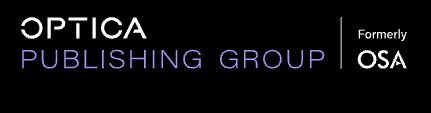 (с 4 октября по 4 декабря 2021 г.)В рамках Национальной подписки на электронные ресурсы Новосибирскому государственному техническому университету с 4 октября по 4 декабря 2021 г. предоставлен тестовый доступ к полнотекстовой базе данных Optics Infobase компании The Optical Society (Optical Society of America).The Optical Society (Оптическое общество) – международная организация, объединяющая специалистов, занимающихся исследованиями и практической деятельностью в области оптики и фотоники. Журналы Оптического общества – авторитетные научные издания, большинство которых входит в Web of Science и Journal Citation Reports. Полнотекстовая база данных Optics InfoBase включает 18 журналов и 897 сборников конференций.Список доступных журналовСписок доступных сборников конференцийРабота с ресурсом:Зайти на сайт.Ввести ключевое слово в строку поиска.Результат поиска можно ограничить, выбрав с левой стороны экрана: тип публикации, год издания, автора и т.д.При необходимости перейти в расширенный поиск, заполнить поисковые элементы.Полные тексты доступны в формате PDF.Доступ к данному ресурсу предоставляется с компьютеров НГТУ.За дополнительной информацией обращаться:отдел электронных ресурсов (корп. «Библиотека», ком. 420)е-mail: media@library.nstu.ruтел. 315-39-37